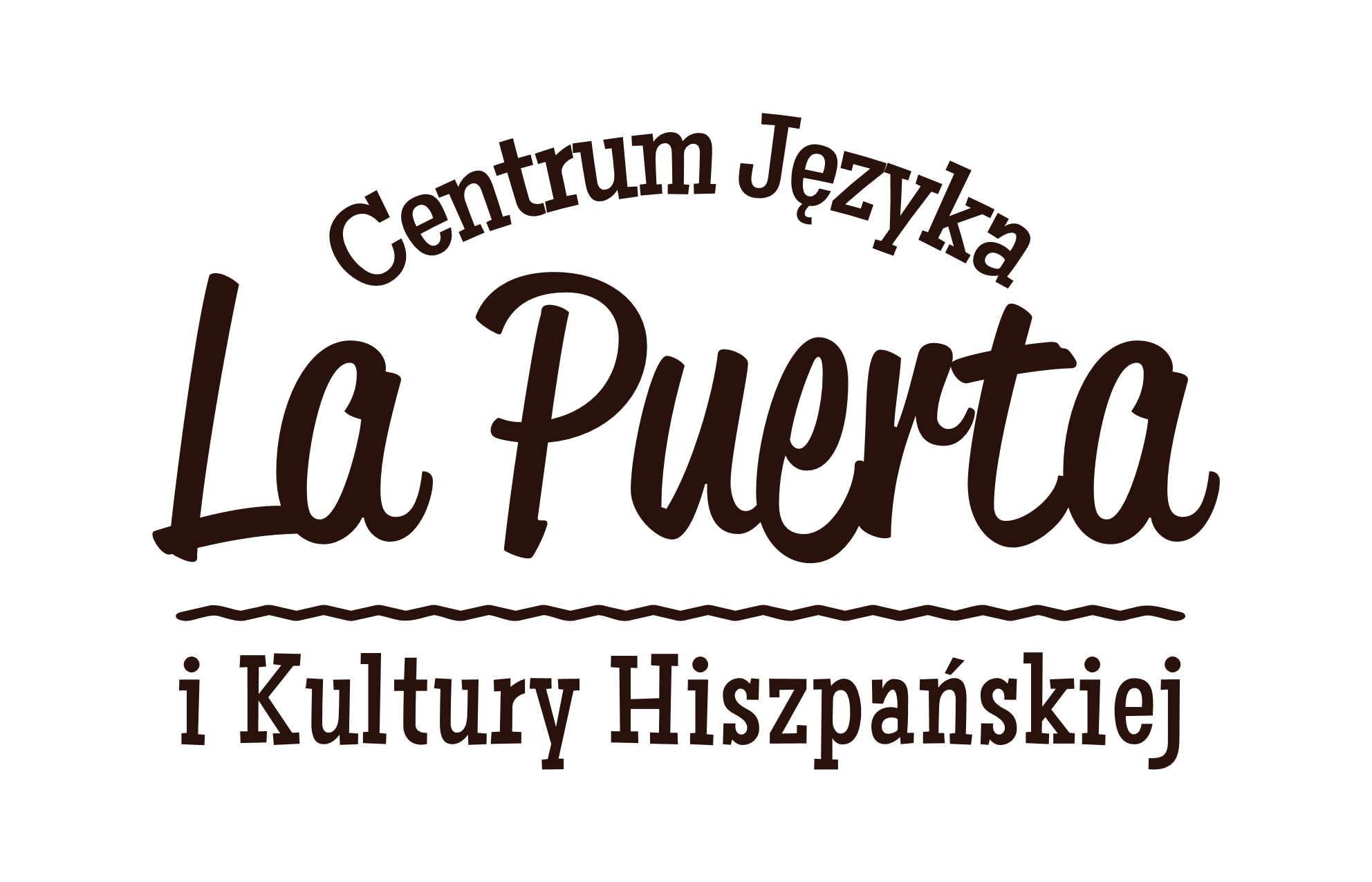 HARMONOGRAM  SZKOLENIA W RAMACH PROJEKTU „PODNOSIMY KOMPETENCJE”.Realizowanego przez Centrum Języka i Kultury Hiszpańskiej La Puerta Beata Snopek.		Miejsce realizacji: ul. Żurawia 87; OlsztynNazwa szkolenia : język angielski A1L.P.DATAGODZINAILOŚĆ GODZIN LEKCYJNYCH1.2017.11.0718:15 -19:452 x 45 minut2.2017.11.0918:15 -19:452x 45 minut3.2017.11.1418:15 -19:452x 45 minut4.2017.11.1618:15 -19:452x 45 minut5.2017.11.2118:15 -19:452x 45 minut6.2017.11.2318:15 -19:452x 45 minut7.2017.11.2818:15 -19:452x 45 minut8.2017.11.3018:15 -19:452x 45 minut9.2017.12.0518:15 -19:452x 45 minut10.2017.12.0718:15 -19:452x 45 minut11.2017.12.1218:15 -19:452x 45 minut12.2017.12.1418:15 -19:452x 45 minut13.2017.12.1918:15 -19:452x 45 minut14.2017.12.2118:15 -19:452x 45 minut15.2018.01.0218:15 -19:452x 45 minut16.2018.01.0418:15 -19:452x 45 minut17.2018.01.0918:15 -19:452x 45 minut18.2018.01.1118:15 -19:452x 45 minut19.2018.01.1618:15 -19:452x 45 minut20.2018.01.1818:15 -19:452x 45 minut21.2018.01.2318:15 -19:452x 45 minut22.2018.01.2518:15 -19:452x 45 minut23.2018.01.3018:15 -19:452x 45 minut24.2018.02.0118:15 -19:452x 45 minut25.2018.02.0618:15 -19:452x 45 minut26.2018.02.0818:15 -19:452x 45 minut27.2018.02.1318:15 -19:452x 45 minut28.2018.02.1518:15 -19:452x 45 minut29.2018.02.2018:15 -19:452x 45 minut30.2018.02.2218:15 -19:452x 45 minut